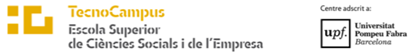     ESCOLA SUPERIOR DE CIÈNCIES SOCIALS I DE L’EMPRESA   TECNOCAMPUSCALENDARI ACADÈMIC PER AL CURS 2022-2023Aprovat per la Junta de Direcció de l’ESCSET en reunió ordinària  del 29/03/2022Versió en català Versión en castellanoEnglish versionESCOLA SUPERIOR DE CIÈNCIES SOCIALS I DE L’EMPRESA TECNOCAMPUSCALENDARI ACADÈMIC PER AL CURS 2022-2023Als efectes dels tràmits acadèmics que ho requereixin, el curs acadèmic vigent no es dóna perfinalitzat fins que s’inicia el següent.1r. TrimestreClasses: 26 de setembre - 2 de desembre Pels alumnes de PRIMER CURS. 20 de setembre  – Jornada de BenvingudaSetembre – Octubre - Proves de diagnosi lingüística. OnlineAvaluació: 12 de desembre  – 22 de desembre Traspàs d’actes (professorat): 16 de gener Tancament d’actes (gestió acadèmica): 17 de gener Recuperació: 27 de gener i 30 de gener  -no hi ha classes del 2n. Trimestre-Traspàs d’actes (professorat): 13 de febrer Tancament d’actes de recuperació (gestió acadèmica): 14 de febrer Signatura d’actes: 21 i 23 de febrer  Vacances: 23 de desembre – 8 de gener  2n. TrimestreClasses: 9 de gener  – 17 de març Avaluació: 20 de març  – 31 de març Traspàs d’actes (professorat): 19 d’abril Tancament d’actes (gestió acadèmica): 20 d’abril Recuperació: 2 i 3 de maig -no hi ha classes del 3r Trimestre-Traspàs d’actes de recuperació (professorat): 17 de maig Tancament d’actes de recuperació (gestió acadèmica):  18 de maigSignatura d’actes: 23 i 25 de maig Vacances: 3 d’abril – 10 d’abril 3r. TrimestreClasses: 11 d’abril  – 16 de juny Avaluació: 19 de juny – 30 de juny  Traspàs d’actes (professorat): 6 de juliol Tancament d’actes (gestió acadèmica): 7 de juliol Recuperació: 12, 13 i 14  de juliol*Traspàs d’actes de recuperació (professorat): 20 de juliol Tancament d’actes de recuperació (gestió acadèmica): 21 de juliol Signatura d’actes: 26 i 28 de juliol *Excepte l’assignatura de Pràctiques externes que tindrà recuperació el dia 5 de setembre DIES FESTIUS 12 d’octubre	1 de novembre6 de desembre	8 de desembre 23 d’abril (cap de setmana)1 de maig29 de maig24 de juny (cap de setmana)         	 DIES NO LECTIUS31 d’octubre5 de desembre7 de desembre9 de desembreDIES DE CLASSE1r. trimestre:  47 2n. trimestre: 503r. trimestre:  47     	Total :   144NOMBRE DE DIES DE CLASSE PER TRIMESTREEn el còmput de dies es comptem els dies de recuperació com a dies lectius Primer trimestreDilluns: 9 Dimarts: 9Dimecres: 9Dijous: 10Divendres: 10Segon trimestreDilluns: 10Dimarts: 10Dimecres: 10Dijous: 10Divendres: 10Tercer trimestreDilluns: 7Dimarts: 10Dimecres: 10Dijous: 10Divendres: 10Acte de graduació: es realitzarà el dia acordat amb la institució.ESCUELA SUPERIOR DE CIENCIAS SOCIALES Y DE LA EMPRESA TECNOCAMPUSCALENDARIO ACADÉMICO PARA EL CURSO 2022-2023A efectos de los trámites académicos que lo requieran, el curso académico vigente no se da por finalizado hasta el inicio del siguiente:1r. Trimestre‒	Clases: 26 de septiembre - 2 de diciembrePara los alumnos de PRIMER CURSO.20 de septiembre - Jornada de BienvenidaSeptiembre - Octubre - Pruebas de diagnóstico lingüístico. Online‒	Evaluación: 12 de diciembre - 22 de diciembre ‒	Traspaso de actas (profesorado): 16 de enero ‒	Cierre de actas (gestión académica): 17 de enero ‒	Recuperación: 27 de enero y 30 de enero - no hay clases del 2º Trimestre-‒	Traspaso de actas (profesorado): 13 de febrero ‒	Cierre de actas de recuperación (gestión académica): 14 de febrero‒	Firma de actas: 21 y 23 de febrero ‒	Vacaciones: 23 de diciembre - 8 de enero 2o. Trimestre‒	Clases: 9 de enero - 17 de marzo ‒	Evaluación: 20 de marzo - 31 de marzo ‒	Traspaso de actas (profesorado): 19 de abril‒	Cierre de actas (gestión académica): 20 de abril ‒	Recuperación:  2 y 3 de mayo -no hay clases del 3er Trimestre-‒	Traspaso de actas (profesorado): 17 de mayo ‒	Cierre de actas de recuperación (gestión académica): 18 de mayo ‒	Firma de actas: 23 y 25 de mayo ‒	Vacaciones: 3 de abril - 10 de abril 3r. Trimestre‒	Clases: 11 de abril - 16 de junio ‒	Evaluación: 19 de junio - 30 de junio ‒	Traspaso de actas (profesorado): 6 de julio ‒	Cierre de actas (gestión académica): 7 de julio ‒	Recuperación: 12, 13 y 14 de julio* ‒	Traspaso de actas (profesorado): 20 de julio ‒	Cierre de actas de recuperación (gestión académica): 21 de julio ‒	Firma de actas: 26 y 28 de julio * Excepto la asignatura de Prácticas externas que tendrá recuperación el día 5 de septiembreDÍAS FESTIVOS12 de octubre1 de noviembre6 de diciembre8 de diciembre23 de abril (fin de semana)1 de mayo29 de mayo24 de junio (fin de semana)DÍAS NO LECTIVOS31 de octubre5 de diciembre7 de diciembre9 de diciembreDÍAS DE CLASE‒	1r trimestre: 47‒	2o. trimestre: 50‒	3r trimestre: 47  		  Total: 144NÚMERO DE DÍAS DE CLASE POR TRIMESTREEn el cómputo de días se contarán los días de recuperación como días lectivosPrimer trimestre	‒	Lunes: 9	‒	Martes: 9‒	Miércoles: 9‒	Jueves: 10‒	Viernes: 10Segundo trimestre‒	Lunes: 10‒	Martes: 10‒	Miércoles: 10‒	Jueves: 10‒	Viernes: 10Tercer trimestre	‒	Lunes: 7‒	Martes: 10‒	Miércoles: 10‒	Jueves: 10‒	Viernes: 10Acto de graduación: se realizará el día acordado por la institución.SCHOOL OF BUSINESS AND SOCIAL SCIENCETECNOCAMPUSACADEMIC CALENDAR 2022-2023For the purposes of the academic procedures that require it, the current academic year is not considered to be finished until the following one begins.1st TermSchool days: from 26th September to 2nd December For FIRST YEAR students.20th September - Welcome DayFrom September to October - Linguistic Diagnosis Tests. OnlineFinal exams days: from 12th December to 22nd December Transfer of student transcript processing (Teaching Staff): 16th January Close of student transcript processing (Academic Secretary): 17th January Retake exams: 27rd January and 30th January  - no 2nd term classes.Transfer of student transcript processing reassessment (Teaching Staff): 13th February Close of student transcript processing reassessment (Academic Secretary): 14th February Signature of student transcript: 21st and 23rd February Holidays: from 23rd December to 8th January 2nd TermSchool days: from 9th January to 17th March Final exams days: from 20th March to 31st March Transfer of student transcript processing (Teaching Staff): 19th April Close of student transcript processing (Academic Secretary): 20th April Retake exams: 2nd and 3rd May - no 3rd term classes.Transfer of student transcript processing reassessment (Teaching Staff): 17th May Close of student transcript processing reassessment (Academic Secretary): 18th May Signature of student transcript: 23rd and 25th May Holidays: from 3rd April to 10th April 3rd TermSchool days: from 11th April to 16th June Final exams days: from 19th June to 30th June Transfer of student transcript processing (Teaching Staff): 6th July Close of student transcript processing (Academic Secretary): 7th July Retake exams: 12th , 13th and 14th July* Transfer of student transcript processing reassessment (Teaching Staff): 20th July Close of student transcript processing reassessment (Academic Secretary): 21st July Signature of student transcript: 26th and 28th July *Except the subject “Internships” which will have its reassessment on the 2nd September.HOLIDAYS12th October 1st November 6th December 8th December 23rd April (weekend)1st May 29th May 24th June (weekend)NON-SCHOOL DAYS31st October 5th December 7th December9th DecemberSCHOOL DAYS1st term: 47      	 -  2nd term: 50          -  3rd term: 47 Total: 144NUMBER OF SCHOOL DAYS PER TERMIn the counting of days we count the days retaken exams as school daysFirst termMondays: 9Tuesdays: 9Wednesdays: 9Thursdays: 10Fridays: 10Second termMondays: 10Tuesdays: 10Wednesdays: 10Thursdays: 10Fridays: 10Third termMondays: 7Tuesdays: 10Wednesdays: 10Thursdays: 10Fridays: 10Graduation ceremony: will be celebrated on a day in accordance with the institution.Jornada de benvinguda estudiants de 1r cursClasseAvaluacióRecuperacióFestius | Caps de setmanaNo lectiuVacancesOctubre2últim dia d'ampliació o modificació de matricula per assignatures OPTATIVES de 1r TOctubre4Últim dia de tramitació de canvis de grups (7 dies hàbils des de l'inici de classes, excepte idiomes només 1r T)Novembre?Dies per demanar certificats d'idiomesNovembre?Període per realitzar les sol·licituds de mobilitat.Desembre2Últim dia d'ampliació o modificació de matricula per assignatures de 2n T (últim dia de classe 1r T)Desembre2Últim dia d'ampliació o modificació de matricula per assignatures OPTATIVES de 2n i 3r T (últim dia de classe 1r T)Desembre2últim dia de renuncia a l'avaluació del trimestre corresponent (últim dia de classe del trimestre)Gener17Últim dia de tramitació de canvis de grups (7 dies hàbils des de l'inici de classes, excepte idiomes només 1r T)Gener17Tancament d'actesFebrer14Tancament d'actes (Recuperació)Febrer?Període de tramitació títolsFebrer17últim dia de renuncia a l'avaluació del trimestre corresponent (últim dia de classe del trimestre)Febrer17Últim dia d'ampliació o modificació de matricula per assignatures (excepte optatives) de 3r T (últim dia de classe 2 T)Abril19Últim dia de tramitació de canvis de grups (7 dies hàbils des de l'inici de classes, excepte idiomes només 1r T)Abril20Tancament d'actesMaig?Període de tramitació títolsMaig18Tancament d'actes (Recuperació)Maig31Últim dia de transferència de crèdits, reconeixement de crèdits acadèmics (per activitat professional, CFGS, etc) i crèdits RACJuny16últim dia de renuncia a l'avaluació del trimestre corresponent (últim dia de classe del trimestre)Juliol7Tancament d'actesJuliol21Tancament d'actes (Recuperació)Setembre?Període de tramitació títols